Job Description – Postdoctoral researcher (PDRA) in extragalactic radio surveys and AGN feedbackAbout the RoleThe School of Physical Sciences at the Open University, UK, invites applications for a 2-year fixed-term postdoctoral researcher in extragalactic radio surveys and AGN feedback. The postdoctoral researcher will work with Dr Judith Croston as part of the STFC-funded research project “Jet feedback across cosmic time with LOFAR”. The role will involve using LOFAR extragalactic surveys datasets, including LOFAR-VLBI observations, together with multi-wavelength information, to investigate the physics and galaxy feedback influence of low-power and galaxy-scale jets.Key ResponsibilitiesThe person appointed to this post will undertake duties to include:Leading the analysis of radio and multiwavelength observations and survey datasetsPlanning and carrying out modelling work and/or acquiring additional data as neededLeading scientific publications related to the research outcomesWorking with, and providing day to day support to, PhD students in extragalactic astronomyDisseminating the research at major national and international conferencesDeveloping their own independence by leading observing proposals, and leading and/or co-ordinating work within international teamsAll Staff are expected to:Co-operate with the Open University in ensuring as far as is necessary, that Statutory Requirements, Codes of Practice, University Policies and Departmental Health and Safety arrangements are complied with.Have a strong commitment to the principles and practice of equality and diversity.Attend /complete appropriate staff development events / courses.Skills and ExperienceEssential:PhD in Astronomy, Astrophysics or a related field.Experience in working with radio interferometric observations and/or datasets from large radio surveysA developing track record of peer-reviewed publications in international journalsExperience of Python programming for scientific data processing and analysisTime management and project planning skillsThe ability to present your research effectively both orally and in scientific writing.The ability to work both independently and as part of a diverse teamDesirable:Experience working with low-frequency and/or VLBI observations, particularly LOFAR-VLBIKnowledge of radio-galaxy physics and/or physics and observations of AGN feedback The Open University is committed to equality, diversity and inclusion which is reflected in our mission to be open to people, places, methods and ideas. We aim to foster a diverse and inclusive environment so that all in our OU community can reach their potential.  We recognise that different people bring different perspectives, ideas, knowledge, and culture, and that this difference brings great strength.  We strive to recruit, retain and develop the careers of a diverse pool of students and staff, and particularly encourage applications from all underrepresented groups. We also aspire to make The Open University a supportive workplace for all through our policies, services and staff networks. 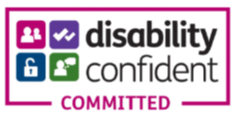 